ИЗМЕНЕНИЯ № 5к Проектной декларации от 25.07.2013г.ООО «Коршуновстрой-дело»на строительство многоквартирного жилого дома по адресу:Иркутская область, г. Железногорск-Илимский, район жилого дома 6АВ связи с изменением финансового результата на «30» июня 2014 года, ООО «Коршуновстрой-дело» вносит следующие изменения в соответствии с требованиями, установленными п.п.4, 5 ст.19  Федерального закона от 30 декабря 2004 года №214-ФЗ «Об участии в долевом строительстве многоквартирных домов и иных объектов недвижимости и о внесении изменений в некоторые законодательные акты РФ»:Проектную декларацию от 25.07.2013г. в указанных пунктах читать в следующей редакции: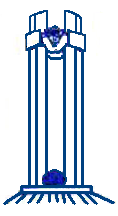  665653 Россияг. Железногорск-Илимскийул. Иващенко дом 20, а/я 132 (39566) 3-05-15(39566) 3-05-15, 3-04-27E-mail korshunovstroy @ mail.ruE-mail Alena523@mail.ruр/с 40702810018090103700в Иркутском ОСБ 8586/0285Байкальский банк СБ РФБИК042520607к/с 30101810900000000607ИНН 3834010139КПП 383401001«  24  24»      июля      июля      июля20г.№УТВЕРЖДАЮ:Генеральный директор ООО «Коршунострой-дело»_____________/С.А.Тимошенко/«24» июля 2014 годаУТВЕРЖДАЮ:Генеральный директор ООО «Коршунострой-дело»_____________/С.А.Тимошенко/«24» июля 2014 годаУТВЕРЖДАЮ:Генеральный директор ООО «Коршунострой-дело»_____________/С.А.Тимошенко/«24» июля 2014 годаУТВЕРЖДАЮ:Генеральный директор ООО «Коршунострой-дело»_____________/С.А.Тимошенко/«24» июля 2014 годаУТВЕРЖДАЮ:Генеральный директор ООО «Коршунострой-дело»_____________/С.А.Тимошенко/«24» июля 2014 годаУТВЕРЖДАЮ:Генеральный директор ООО «Коршунострой-дело»_____________/С.А.Тимошенко/«24» июля 2014 годаУТВЕРЖДАЮ:Генеральный директор ООО «Коршунострой-дело»_____________/С.А.Тимошенко/«24» июля 2014 годаУТВЕРЖДАЮ:Генеральный директор ООО «Коршунострой-дело»_____________/С.А.Тимошенко/«24» июля 2014 годаУТВЕРЖДАЮ:Генеральный директор ООО «Коршунострой-дело»_____________/С.А.Тимошенко/«24» июля 2014 годаУТВЕРЖДАЮ:Генеральный директор ООО «Коршунострой-дело»_____________/С.А.Тимошенко/«24» июля 2014 годаУТВЕРЖДАЮ:Генеральный директор ООО «Коршунострой-дело»_____________/С.А.Тимошенко/«24» июля 2014 годаУТВЕРЖДАЮ:Генеральный директор ООО «Коршунострой-дело»_____________/С.А.Тимошенко/«24» июля 2014 годаУТВЕРЖДАЮ:Генеральный директор ООО «Коршунострой-дело»_____________/С.А.Тимошенко/«24» июля 2014 годаУТВЕРЖДАЮ:Генеральный директор ООО «Коршунострой-дело»_____________/С.А.Тимошенко/«24» июля 2014 годаУТВЕРЖДАЮ:Генеральный директор ООО «Коршунострой-дело»_____________/С.А.Тимошенко/«24» июля 2014 годаУТВЕРЖДАЮ:Генеральный директор ООО «Коршунострой-дело»_____________/С.А.Тимошенко/«24» июля 2014 годаУТВЕРЖДАЮ:Генеральный директор ООО «Коршунострой-дело»_____________/С.А.Тимошенко/«24» июля 2014 годаУТВЕРЖДАЮ:Генеральный директор ООО «Коршунострой-дело»_____________/С.А.Тимошенко/«24» июля 2014 годаУТВЕРЖДАЮ:Генеральный директор ООО «Коршунострой-дело»_____________/С.А.Тимошенко/«24» июля 2014 годаУТВЕРЖДАЮ:Генеральный директор ООО «Коршунострой-дело»_____________/С.А.Тимошенко/«24» июля 2014 годаУТВЕРЖДАЮ:Генеральный директор ООО «Коршунострой-дело»_____________/С.А.Тимошенко/«24» июля 2014 годаУТВЕРЖДАЮ:Генеральный директор ООО «Коршунострой-дело»_____________/С.А.Тимошенко/«24» июля 2014 годаУТВЕРЖДАЮ:Генеральный директор ООО «Коршунострой-дело»_____________/С.А.Тимошенко/«24» июля 2014 годаУТВЕРЖДАЮ:Генеральный директор ООО «Коршунострой-дело»_____________/С.А.Тимошенко/«24» июля 2014 годаУТВЕРЖДАЮ:Генеральный директор ООО «Коршунострой-дело»_____________/С.А.Тимошенко/«24» июля 2014 годаУТВЕРЖДАЮ:Генеральный директор ООО «Коршунострой-дело»_____________/С.А.Тимошенко/«24» июля 2014 годаУТВЕРЖДАЮ:Генеральный директор ООО «Коршунострой-дело»_____________/С.А.Тимошенко/«24» июля 2014 годаУТВЕРЖДАЮ:Генеральный директор ООО «Коршунострой-дело»_____________/С.А.Тимошенко/«24» июля 2014 годаУТВЕРЖДАЮ:Генеральный директор ООО «Коршунострой-дело»_____________/С.А.Тимошенко/«24» июля 2014 годаУТВЕРЖДАЮ:Генеральный директор ООО «Коршунострой-дело»_____________/С.А.Тимошенко/«24» июля 2014 годаУТВЕРЖДАЮ:Генеральный директор ООО «Коршунострой-дело»_____________/С.А.Тимошенко/«24» июля 2014 годаУТВЕРЖДАЮ:Генеральный директор ООО «Коршунострой-дело»_____________/С.А.Тимошенко/«24» июля 2014 годаУТВЕРЖДАЮ:Генеральный директор ООО «Коршунострой-дело»_____________/С.А.Тимошенко/«24» июля 2014 годаУТВЕРЖДАЮ:Генеральный директор ООО «Коршунострой-дело»_____________/С.А.Тимошенко/«24» июля 2014 годаУТВЕРЖДАЮ:Генеральный директор ООО «Коршунострой-дело»_____________/С.А.Тимошенко/«24» июля 2014 годаУТВЕРЖДАЮ:Генеральный директор ООО «Коршунострой-дело»_____________/С.А.Тимошенко/«24» июля 2014 годаУТВЕРЖДАЮ:Генеральный директор ООО «Коршунострой-дело»_____________/С.А.Тимошенко/«24» июля 2014 годаУТВЕРЖДАЮ:Генеральный директор ООО «Коршунострой-дело»_____________/С.А.Тимошенко/«24» июля 2014 годаУТВЕРЖДАЮ:Генеральный директор ООО «Коршунострой-дело»_____________/С.А.Тимошенко/«24» июля 2014 годаУТВЕРЖДАЮ:Генеральный директор ООО «Коршунострой-дело»_____________/С.А.Тимошенко/«24» июля 2014 годаУТВЕРЖДАЮ:Генеральный директор ООО «Коршунострой-дело»_____________/С.А.Тимошенко/«24» июля 2014 годаУТВЕРЖДАЮ:Генеральный директор ООО «Коршунострой-дело»_____________/С.А.Тимошенко/«24» июля 2014 годаУТВЕРЖДАЮ:Генеральный директор ООО «Коршунострой-дело»_____________/С.А.Тимошенко/«24» июля 2014 годаУТВЕРЖДАЮ:Генеральный директор ООО «Коршунострой-дело»_____________/С.А.Тимошенко/«24» июля 2014 годаУТВЕРЖДАЮ:Генеральный директор ООО «Коршунострой-дело»_____________/С.А.Тимошенко/«24» июля 2014 годаУТВЕРЖДАЮ:Генеральный директор ООО «Коршунострой-дело»_____________/С.А.Тимошенко/«24» июля 2014 годаУТВЕРЖДАЮ:Генеральный директор ООО «Коршунострой-дело»_____________/С.А.Тимошенко/«24» июля 2014 годаУТВЕРЖДАЮ:Генеральный директор ООО «Коршунострой-дело»_____________/С.А.Тимошенко/«24» июля 2014 годаУТВЕРЖДАЮ:Генеральный директор ООО «Коршунострой-дело»_____________/С.А.Тимошенко/«24» июля 2014 годаУТВЕРЖДАЮ:Генеральный директор ООО «Коршунострой-дело»_____________/С.А.Тимошенко/«24» июля 2014 годаУТВЕРЖДАЮ:Генеральный директор ООО «Коршунострой-дело»_____________/С.А.Тимошенко/«24» июля 2014 годаУТВЕРЖДАЮ:Генеральный директор ООО «Коршунострой-дело»_____________/С.А.Тимошенко/«24» июля 2014 годаУТВЕРЖДАЮ:Генеральный директор ООО «Коршунострой-дело»_____________/С.А.Тимошенко/«24» июля 2014 годаУТВЕРЖДАЮ:Генеральный директор ООО «Коршунострой-дело»_____________/С.А.Тимошенко/«24» июля 2014 годаУТВЕРЖДАЮ:Генеральный директор ООО «Коршунострой-дело»_____________/С.А.Тимошенко/«24» июля 2014 годаУТВЕРЖДАЮ:Генеральный директор ООО «Коршунострой-дело»_____________/С.А.Тимошенко/«24» июля 2014 годаУТВЕРЖДАЮ:Генеральный директор ООО «Коршунострой-дело»_____________/С.А.Тимошенко/«24» июля 2014 годаУТВЕРЖДАЮ:Генеральный директор ООО «Коршунострой-дело»_____________/С.А.Тимошенко/«24» июля 2014 годаУТВЕРЖДАЮ:Генеральный директор ООО «Коршунострой-дело»_____________/С.А.Тимошенко/«24» июля 2014 годаУТВЕРЖДАЮ:Генеральный директор ООО «Коршунострой-дело»_____________/С.А.Тимошенко/«24» июля 2014 годаУТВЕРЖДАЮ:Генеральный директор ООО «Коршунострой-дело»_____________/С.А.Тимошенко/«24» июля 2014 годаУТВЕРЖДАЮ:Генеральный директор ООО «Коршунострой-дело»_____________/С.А.Тимошенко/«24» июля 2014 годаУТВЕРЖДАЮ:Генеральный директор ООО «Коршунострой-дело»_____________/С.А.Тимошенко/«24» июля 2014 годаУТВЕРЖДАЮ:Генеральный директор ООО «Коршунострой-дело»_____________/С.А.Тимошенко/«24» июля 2014 годаУТВЕРЖДАЮ:Генеральный директор ООО «Коршунострой-дело»_____________/С.А.Тимошенко/«24» июля 2014 годаУТВЕРЖДАЮ:Генеральный директор ООО «Коршунострой-дело»_____________/С.А.Тимошенко/«24» июля 2014 годаУТВЕРЖДАЮ:Генеральный директор ООО «Коршунострой-дело»_____________/С.А.Тимошенко/«24» июля 2014 годаУТВЕРЖДАЮ:Генеральный директор ООО «Коршунострой-дело»_____________/С.А.Тимошенко/«24» июля 2014 годаУТВЕРЖДАЮ:Генеральный директор ООО «Коршунострой-дело»_____________/С.А.Тимошенко/«24» июля 2014 годаУТВЕРЖДАЮ:Генеральный директор ООО «Коршунострой-дело»_____________/С.А.Тимошенко/«24» июля 2014 годаУТВЕРЖДАЮ:Генеральный директор ООО «Коршунострой-дело»_____________/С.А.Тимошенко/«24» июля 2014 годаУТВЕРЖДАЮ:Генеральный директор ООО «Коршунострой-дело»_____________/С.А.Тимошенко/«24» июля 2014 года2. Информация о проекте строительства2. Информация о проекте строительства1.6Финансовый результат текущего года застройщикаПо состоянию на 30.06.2014г.Прибыль – 1 045 тыс. руб.Дебиторская задолженность – 5 350 тыс. руб.Кредиторская задолженность – 2 896 тыс. руб.